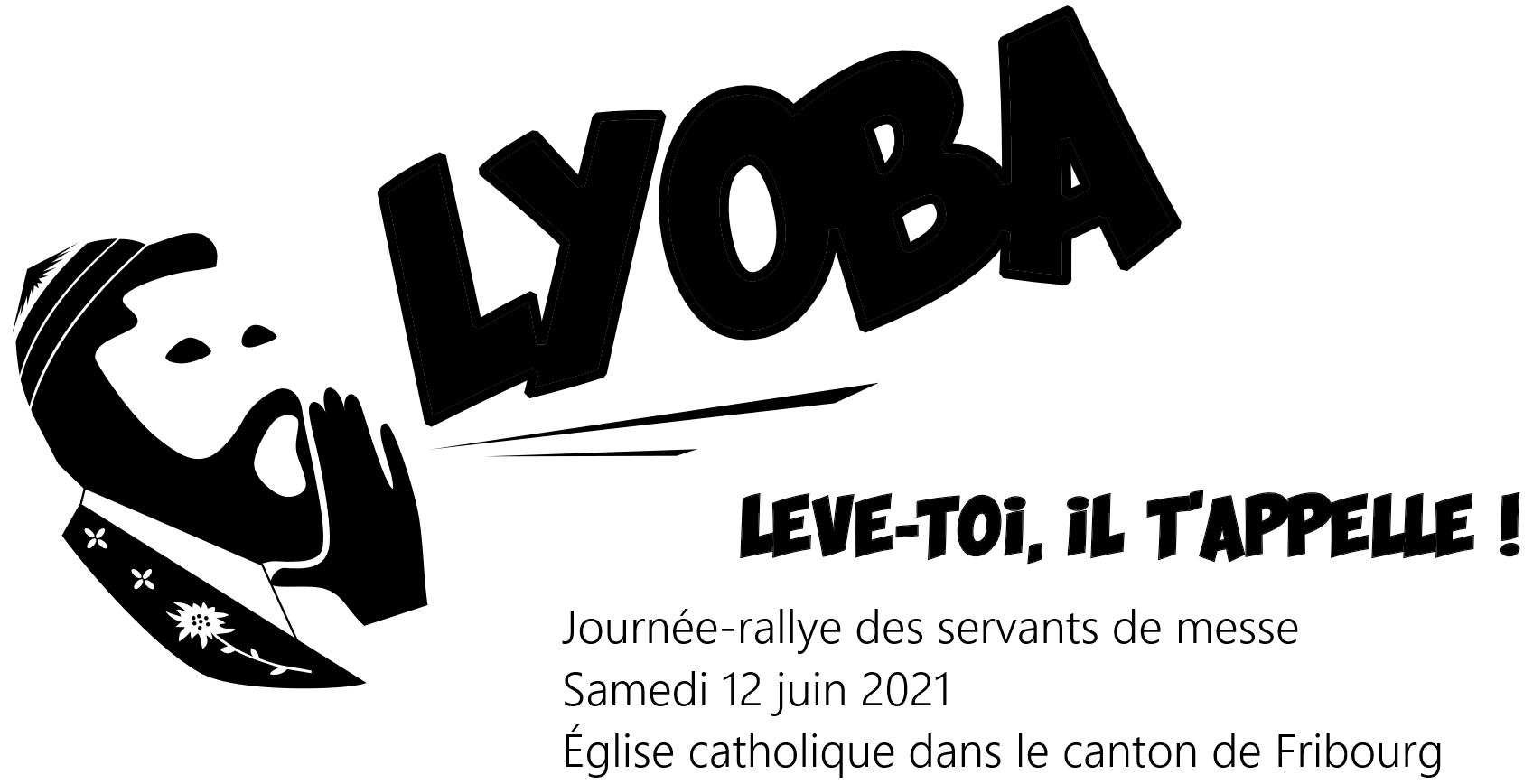 
Nom de la paroisse ou de l’UP : ……………………………………………………………………………………..……………Nom, prénom de la personne responsable : …………………………………………………………………………………

No de téléphone de la personne responsable : …………………………………………………………………………….Afin de permettre une répartition des groupes, merci d’inscrire les enfants directement en binômes, si possible par affinités.A RETOURNER A extra@cath-fr.ch ou à Pôle extrascolaire, Boulevard de Pérolles 38, 1700 Fribourg  JUSQU’AU 21 MAI 2021Nom, prénom de l’enfantDate de naissanceNo téléphone de la personne atteignable le 12 juin 2021